Všeobecné obchodní podmínky společnosti Wolters Kluwer ČR, a.s. (1. 11. 2014).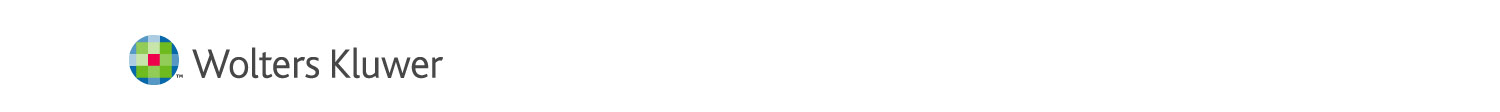 Děkujeme, že jste si pro svou práci vybral(a) službu právního informačního systému ASPI od společnosti Wolters Kluwer ČR, a.s.. Rádi bychom Vás seznámili s podmínkami, za kterých tuto službu poskytujeme. Co Vám nabízímePředmětem smlouvy je poskytnutí užívacích práv k informačnímu obsahu služby ASPI. Jejím obsahem rozumíme základní část (tzv. ASPI základ) zahrnující vlastní publikační a vyhledávací program, předpisy, judikaturu, bibliografii a základní literaturu z otevřených zdrojů. Autorská část ASPI obsahuje nabídku odborné literatury, časopisy a specializované aplikace. Je na Vašem rozhodnutí jaký rozsah obsahu licence si zvolíte. Zavazujeme se zřídit přístup ke službě ASPI do 10 pracovních dnů od doby, kdy budete technicky připraveni. Napište nám na zrizeniaspi@wolterskluwer.cz, pokud si přejete jiný nebo konkrétní termín zřízení služby.Informace jsou zajímavé, pokud jsou stále aktuálníObsah právního informačního systému ASPI je pro Vás udržován stále aktuální. Můžete si zvolit aktualizaci měsíční (DVD) nebo denní až týdenní (tzv. RA - rozdílová aktualizace s pomocí sítě Internet). Trvale aktuální data naleznete na našich datových ASPI-serverech, to pokud zvolíte přístup k našim datovým serverů (vzdálený přístup ke službě ASPI – „cloud řešení“). V tomto případě ale musíte být trvale připojeni k síti Internet. Pro řádnou funkci systému ASPI je třeba průběžně aktualizovat obsah. Pokud tak neučiníte v průběhu 3 měsíců, přístup ke službě ASPI se automaticky uzavře. Pro znovu otevření služby prosím kontaktujte pracovníky Hotline na tel. č. 800 611 911.Aktualizujeme předplacený obsahAktualizací rozumíme doplnění změn, dodatků a úprav informačního obsahu předplacené literatury (nové vydání), předpisů, doplnění judikatury nebo aplikací a to vždy po legislativní změně. Aktualizovaný obsah plně nahrazuje obsah původní. Průběžnou aktualizací lze také doplňovat nebo upravovat funkce programu ASPI. Pokud některé tituly literatury neaktualizujeme (např. monografie), dozvíte se to z ceníku nebo na našich internetových stránkách.Pracujeme s autorským obsahemCelý informační obsah služby je chráněn autorskými právy a zákony o duševním vlastnictví. Proto se užívací právo uděluje pouze k jeho užívání a nelze s ním jinak nakládat. Můžete tedy tisknout nebo kopírovat zobrazované texty jen pro vlastní potřebu. Není možné zasahovat do program dat nebo databází. Budeme rádi, když použijete citace ze zdrojů ASPI. Nicméně je třeba vždy uvést též původní pramen, autora a zdroj informace (ASPI). Užívací práva jsou omezena výhradně na Vás jako na objednatele a to v rozsahu uvedeném ve smlouvě o poskytnutí užívacích práv. Pokud byste potřebovali poskytnout užívací práva dalším subjektů (např. v rámci holdingu) je potřeba našeho písemného souhlasu. Jakákoliv změna smluvních podmínek musí být provedena výhradně na základě̌ písemného dodatku ke smlouvě. Bez písemné dohody s námi není dovoleno užívací právo převádět, pronajímat, poskytovat na leasing, půjčovat, nebo prodat jako součást podniku nebo jeho části. Zánikem právnické osoby, které byla udělena užívací práva, nepřechází práva a povinnosti na jejího právního nástupce. Práva a povinnosti vyplývající ze smlouvy nelze převádět na fyzické osoby.Vše něco stojí (o předplatném služby)Naše ceny předplatného uvádíme vždy bez DPH pro dohodnuté období předplatného (kalendářní rok). Na sjednanou cenu vystavíme daňový doklad (fakturu) se lhůtou splatnosti 30 dní od jeho vystavení. V prvním roce fakturujeme poměrnou část předplatného do konce kalendářního roku, pokud si ve smlouvě nesjednáme jinak. Službu systému ASPI poskytujeme po celou dobu zaplaceného předplatného. Uhrazené předplatné nevracíme.Někdy je dobré mlčetDomluvili jsme se (smluvní strany), že obsah veškerých smluv včetně jejich dodatků bude podléhat obchodnímu tajemství. Zejména pak ujednání o smluvních podmínkách, cenách, bonusech a dalších smluvních ujednání stran. Povinnost utajení platí i po ukončení smlouvy a pro všechny osoby kterým byly informace poskytnuty. Zpřístupnit informace obchodního tajemství můžeme pouze v rozsahu a za podmínek nezbytných pro řádné plnění práva a povinností vyplývajících z této smlouvy nebo na základě̌ povinností daných příslušným právním předpisem. Trochu technických parametrůSystém ASPI pracuje v prostředí operačních systémů WINDOWS XP/VISTA/7/8. Některé aplikace (ASPI Navigátor) pro svou funkci však potřebují Windows Vista s IE10 a vyšší. Je možné, že Vás vyzveme k registraci uživatele pomocí identifikačního kódu (CIN) a to při (re)instalaci nebo výjimečné̌ při aktualizaci obsahu. Více technických informací k instalaci a provozu systému ASPI naleznete na www.wolterskluwer.cz. Pro zvyšování úrovně a kvality poskytovaných služeb jsme Vámi oprávněni zpracovávat a využívat všech provozních statistik služby ASPI.Trvání smlouvySmlouva o poskytnutí užívacích práv i její případné dodatky se uzavírají na dobu neurčitou s výpovědní lhůtou 3 měsíce běžící od data doručení písemné výpovědi, pokud není ve smlouvě nebo objednávce uvedeno jinak. Služba systému ASPI je poskytována po celou dobu zaplaceného předplatného. Po ukončení platby předplatného služby systému ASPI je přístup k jejímu obsahu uzavřen. Minimální délka předplatného služby a jejího obsahu je 12 měsíců. Smlouvu můžeme ukončit naší vzájemnou písemnou dohodou. Každá ze stran je oprávněna od smlouvy odstoupit v případě podstatného porušení závazků z ní vyplývajících. V takovém případě smlouva zaniká ke dni doručení písemného odstoupení druhé smluvní straně. Tím zanikají užívací práva k systému ASPI. Za takové podstatné porušení smluvních závazků považujeme prodlevu platby předplatného delší než 30 dnů, porušení autorských práv nebo neoprávněné užívání systému ASPI. Pak jsme oprávněni ukončit přístup ke službě systému ASPI okamžitě. Pro znovu zprovoznění přístupu ke službě bude účtován obnovovací poplatek, jehož výše je uvedena v našem ceníku. Tímto nejsou dotčena naše práva na úhradu vzniklé škody. Ukončením smlouvy o poskytnutí užívacích práv není dotčena platnost ani účinnost ustanovení, která se týkají záruk a práv duševního vlastnictví. I naše odpovědnost má své limityI když je služba systému ASPI provozována s velkou péčí a důrazem na to, aby plně odpovídala předpokládaným potřebám uživatelů, nemůžeme zaručit s ohledem na jeho povahu, že bude zcela bez nedostatků a bude nepřetržitě fungovat bez závad. Rovněž nemůžeme nést zodpovědnost za nesprávné použití získaných informací. Odpovědnost za škodu vzniklou porušením povinností naší společností je limitována s ohledem na charakter plnění poskytovaného podle smlouvy, VOP a veškeré smluvním stranám dostupné informace v době uzavření smlouvy do výše Vámi zaplacené ceny ročního předplatného bez DPH.Několik dalších informacíTyto VOP nabývají platnosti a účinnosti dnem 1.11.2014 a nahrazují všechny předešlé a jsou závazné v plném rozsahu za podmínky, že se smluvní strany nedohodly písemně jinak ve smlouvě nebo závazné objednávce. Smluvní vztah se řídí platnými právními předpisy ČR, zejména zákonem č. 89/2012 Sb. Smluvní strany se dohodly, že všechny případné spory, které by mohly v souvislosti s touto smlouvou a její realizací vzniknout, budou řešit především vzájemnou přátelskou dohodou, smírně a pokud možno mimosoudně. V případě, že se spor nepodaří vyřešit mimosoudně, je sjednána příslušnost Obvodního soudu pro Prahu 1. 